                            ПАСПОРТ СПЕЦИАЛИСТА        	                Образование:Название вуза:  Кыргызский технический университетГод окончания вуза: 2004 г.Место работы: Государство:     Кыргызская Республика           2. Организация:  Кыргызский государственный технический университет им. И. Раззакова                                                                             3.  Должность: доцент   Наличие ученой степени: Степень (К): кандидат технических наук              Отрасль наук:  Электростанции и электроэнергетические системы                                    Шифр специальности (по номенклатуре научных работников): 05.14.02                            Дата присуждения:  22.01.2010 г.Степень (Д):        -_____________________          Отрасль наук: __-_____________________________________________________________Шифр специальности (по номенклатуре научных работников):  __-__________________           Дата присуждения:       -    _________         _Наличие ученых званий:Ученое звание (доцент/снс) ___-_____                   Специальность  ____-______________Дата присвоения  __-______________Ученое звание (профессор)       -  	Специальность:        ____-___Дата присвоения:          __-__Наличие академических званий:Звание     _____-______                               Звание                     -                                _	                            -                                  Количество публикаций 53  в.т.ч. научных 21 , учеб. пособий 4, учебно-методических 28,      открытий   - , изобретений  -   Научные труды: Основные: шифр научной специальности  05.14.02                                   _1. Тентиев Р.Б., Молдобаева Т.Р., Омокеева А.А. Условия возбуждения колебаний в электромагнитном параметрическом делителе частоты на два для защиты генераторов // Известия Вузов  №6.  Бишкек. 2020 г.. С. 7-152. Тентиев Р.Б., Амантаева К.А. Метод согласованного регулирования частоты и напряжения гидрогенератора // Известия КГТУ. г. Бишкек -2018 . - №  45 – С.104-111Дата заполнения   “13”  июля  2023 г.             Подпись _____________________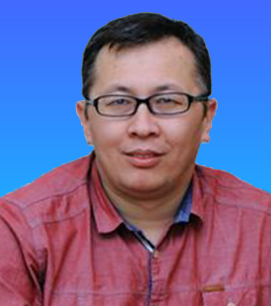 Фамилия     Тентиев___________                                                                                                      Имя      Ренат   ________________                                                                                                           Отчество   Бектурганович               _                                                        Пол     мужской                       ______                                                                         Дата рождения 28 июня 1981 г.                                                             Место рождения  с Дархан, Джети-Огузский район, Кирг ССРНациональность      кыргыз                                                                     Гражданство   Кыргызская Республика                                